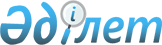 Об утверждении Правил поступления на службу в таможенные органы Республики Казахстан вне конкурсного отбора
					
			Утративший силу
			
			
		
					Приказ Министра финансов Республики Казахстан от 30 мая 2011 года № 283. Зарегистрирован в Министерстве юстиции Республики Казахстан 2 июля 2011 года № 7054. Утратил силу приказом Министра финансов Республики Казахстан от 17 ноября 2014 года № 498      Сноска. Утратил силу приказом Министра финансов РК от 17.11.2014 № 498 (вводится в действие с 18.11.2014).      В соответствии с пунктом 3 статьи 7 Закона Республики Казахстан от 6 января 2011 года "О правоохранительной службе", ПРИКАЗЫВАЮ:



      1. Утвердить прилагаемые Правила поступления на службу в таможенные органы Республики Казахстан вне конкурсного отбора.



      2. Комитету таможенного контроля Министерства финансов Республики Казахстан (Баймаганбетов С.Н.) обеспечить в установленном законодательством порядке государственную регистрацию настоящего приказа в Министерстве юстиции Республики Казахстан.



      3. Настоящий приказ вводится в действие по истечении десяти календарных дней со дня его первого официального опубликования.      Министр                                    Б. ЖамишевУтверждены          

приказом Министра финансов  

Республики Казахстан    

от 30 мая 2011 года № 283   

Правила поступления на службу в таможенные органы

Республики Казахстан вне конкурсного отбора

      1. Настоящие Правила разработаны в соответствии с пунктом 3 статьи 7 Закона Республики Казахстан от 6 января 2011 года "О правоохранительной службе" и определяют порядок и условия поступления на службу в таможенные органы Республики Казахстан вне конкурсного отбора.



      2. Право поступления на службу в таможенные органы вне конкурсного отбора имеют лица, завершившие обучение в организациях образования правоохранительных органов, лица, ранее являвшиеся сотрудниками правоохранительных органов и военнослужащими, депутаты Парламента, политические государственные служащие, судьи, прекратившие свои полномочия, за исключением лиц, уволенных либо прекративших свои полномочия по отрицательным мотивам, и соответствующие предъявляемым квалификационным требованиям.



      3. Занятие вакантной должности бывшими депутатами Парламента Республики Казахстан, политическими государственными служащими и судьями, прекратившие свои полномочия, за исключением прекративших их по отрицательным мотивам, осуществляется на внеконкурсной основе в течение одного года с момента прекращения полномочий депутата, политического государственного служащего или судьи.



      4. Лица, перечисленные в пункте 2 настоящих Правил, подают в таможенный орган заявление о приеме на службу вне конкурсного отбора.



      5. При принятии решения о приеме на службу вне конкурсного отбора кандидата, руководитель таможенного органа или структурного подразделения, в которое предполагается его назначение, проводит собеседование, и разъясняет характер предстоящей работы и должностные обязанности по должности.



      6. После проведения собеседования, в кадровом подразделении таможенного органа кандидат заполняет личный листок по учету кадров, подробную автобиографию и предоставляет следующие документы - трудовую книжку (при наличии), военный билет или удостоверение о приписке к призывному участку, характеристику с последнего места работы (службы), для бывших сотрудников правоохранительных органов и военнослужащих - выписки из приказов об увольнении и имеющихся воинских, специальных званий и классных чинах, копии удостоверения личности и диплома об образовании.



      При приеме на службу бывших сотрудников таможенных органов, кадровое подразделение изучает архивное личное дело и прикладывает обновленные документы, перечисленные в абзаце первом настоящего пункта.



      7. При наличии документов, перечисленных в пункте 6 настоящих Правил кандидат направляется для прохождения военно-врачебной комиссии органов внутренних дел.



      8. Кадровым подразделением на кандидата направляются:



      1) материалы в органы национальной безопасности для проведения обязательной специальной проверки;



      2) запрос в Комитет по правовой статистике и специальным учетам при Генеральной прокуратуре Республики Казахстан или управления, указанного Комитета при областных прокуратурах.



      9. Прием на службу в таможенные органы вне конкурсного отбора осуществляется при условии:



      1) соответствия установленным квалификационным требованиям к категориям должностей таможенных органов Республики Казахстан в соответствии вакантной должности;



      2) наличия обязательной специальной проверки;



      3) наличия заключения медицинского и психофизиологического освидетельствований, в том числе полиграфологического исследования, военно-врачебных комиссий о пригодности к службе;



      4) представления в налоговые органы по месту жительства декларации о доходах и имуществе в соответствии с Законом Республики Казахстан от 2 июля 1998 года "О борьбе с коррупцией", в том числе на супругу (супруга).

      Сноска. Пункт 9 с изменением, внесенным приказом Министра финансов РК от 27.08.2013 № 407 (вводится в действие по истечении десяти календарных дней после дня его первого официального опубликования).



      10. При соответствии кандидата на службу требованиям, установленным пунктом 9 настоящих Правил кадровое подразделение оформляет проект приказа о приеме на службу и передает на утверждение руководителю таможенного органа, имеющего право назначения на должность сотрудника, в соответствии с номенклатурой должностей.



      11. Предоставление кандидатом недостоверных персональных данных, недостоверных сведений о наличии права на поступление на службу таможенные органы вне конкурса является основанием для отказа в приеме его на службу в таможенные органы.
					© 2012. РГП на ПХВ «Институт законодательства и правовой информации Республики Казахстан» Министерства юстиции Республики Казахстан
				